           JORNADA DE SENSIBILIZACIN DE GENRO  EN COLONIA SABANA SANTA ROSA DE LIMA 21 DE ENERO 2019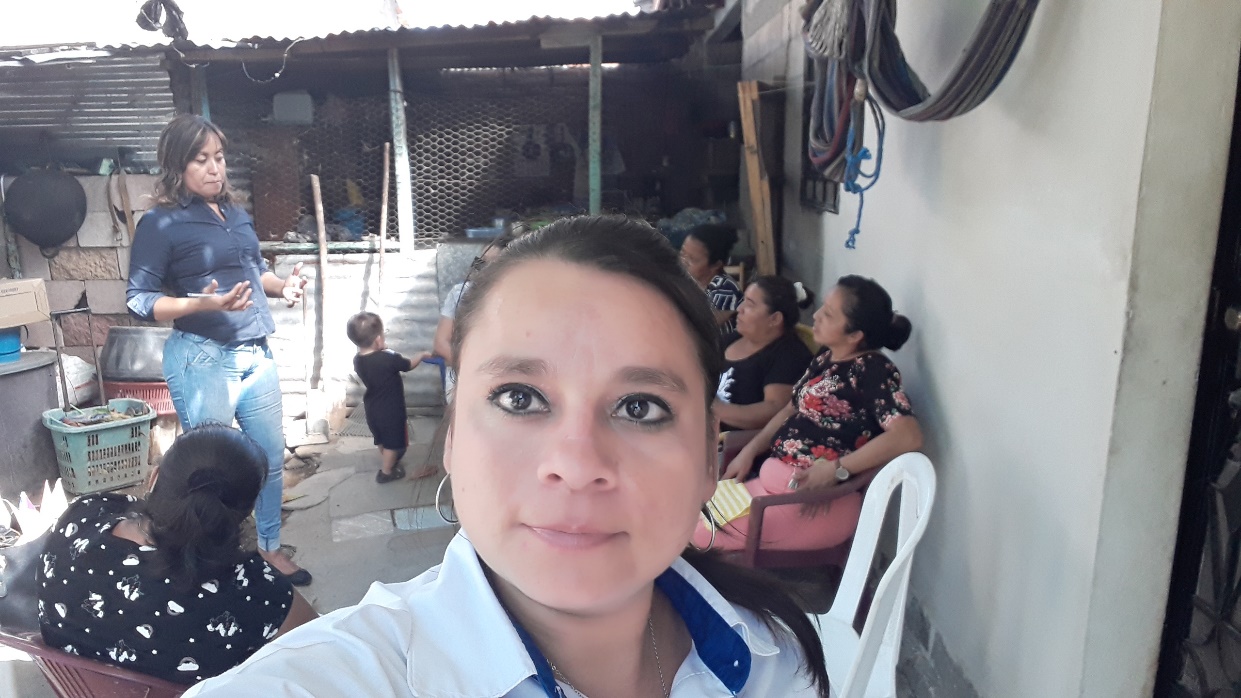 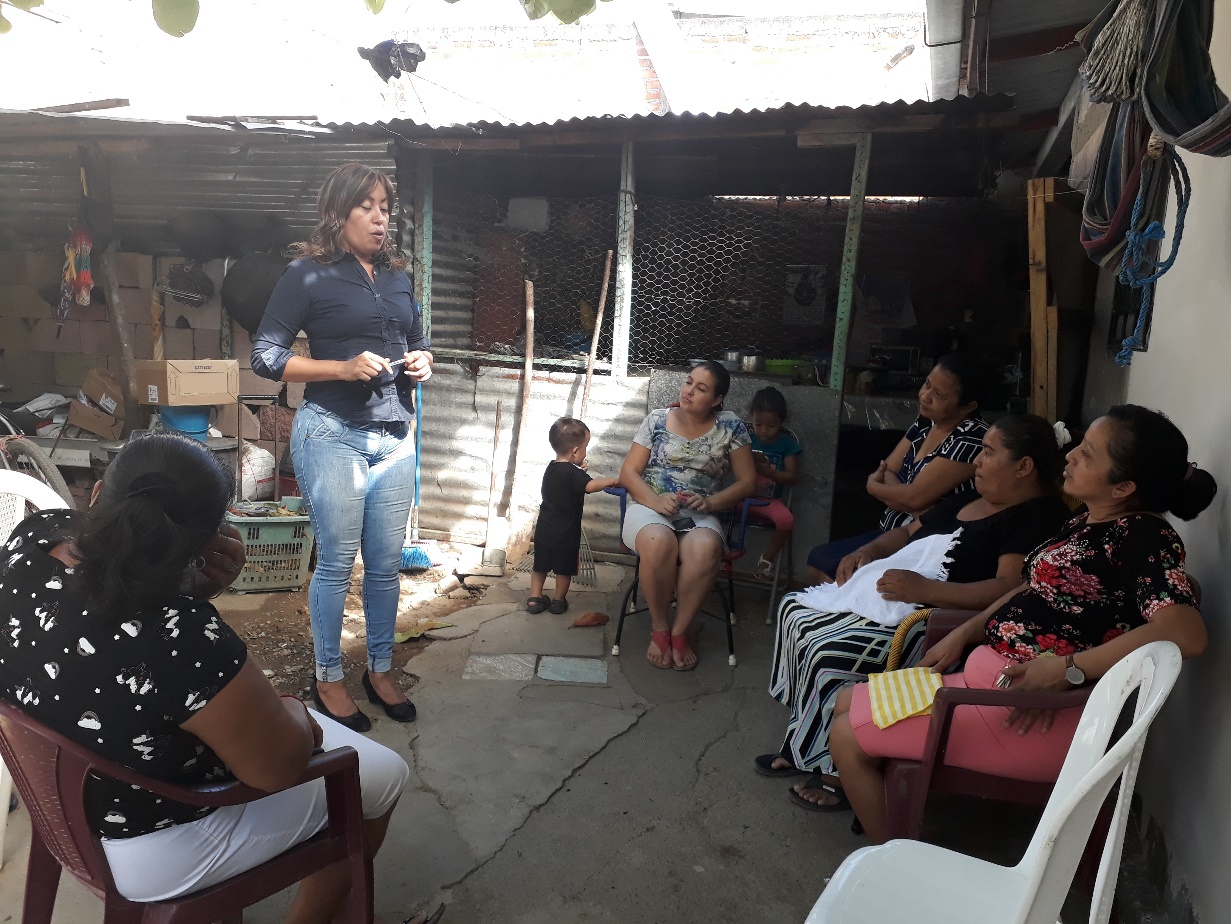 